									ПроєктУ К Р А Ї Н АХОТИНСЬКА МІСЬКА РАДАПро надання дозволу на виготовлення технічних  документацій із землеустрою щодо інвентаризації  земельних  ділянок  Службі автомобільних доріг у Чернівецькійобласті         Розглянувши клопотання Служби автомобільний доріг у Чернівецькій області, керуючись пунктом 34 частини І статті 26 Закону України «Про місцеве самоврядування в Україні», Земельним Кодексом України, Законом України «Про землеустрій», Законом України «Про внесення змін до деяких законодавчих актів України щодо розмежування земель державної та комунальної власності», Постановою КМУ від 05.06.2019 року№ 476 «Про затвердження порядку проведення інвентаризації земель та визнання такими, що втратили чинність, деяких постанов КМУ» та беручи до уваги рекомендації постійної комісії з питань містобудування, будівництва, земельних відносин та охорони природи, Хотинська міська радаВИРІШИЛА:        1. Дати дозвіл Службі автомобільних доріг у Чернівецькій області на виготовлення технічної документації із землеустрою щодо інвентаризації земель під частиною автомобільної дороги (Регіональна автомобільна дорога Н-03 – Вартиківці – контрольно пропускний пункт «Сокиряни»(Р-63)) протяжністю по вісі 10,4 км та в смугах відведення автомобільної дороги загального користування державного значення для розміщення та експлуатації будівель і споруд автомобільного транспорту та дорожнього будівництва в адміністративних межах міської ради. 2. Дати дозвіл Службі автомобільних доріг у Чернівецькій області на виготовлення технічної документації із землеустрою щодо інвентаризації земель під частиною автомобільної дороги (Територіальна автомобільна дорога Н/Н-03/ – Хотин – контрольно пропускний пункт «Мамалига»(Т-26-10)) протяжністю по вісі 18,8 км та в смугах відведення автомобільної дороги загального користування державного значення для розміщення та експлуатації будівель і споруд автомобільного транспорту та дорожнього будівництва в адміністративних межах міської ради.3. Виготовлені технічні документації із землеустрою щодо інвентаризації земель подати на затвердження сесії Хотинської міської ради, у відповідності до вимог чинного законодавства.4. Контроль за виконанням цього рішення покласти на постійну комісію міської ради з питань містобудування, будівництва, земельних відносин та охорони природи (В.Юзько).Міський голова                                                                        Андрій ДРАНЧУК						Додаток 1 до рішенняХотинської міської радивід 28.04.2021 року №110/9/21			Перелік земельних ділянок, які підлягають інвентаризації на території Хотинської міської радиСекретар міської ради 						Сергій ЯКУБА14 сесія VIII скликання РІШЕННЯ № 30 вересня 2021 р.							                          м. Хотин№п/пМісце розташування земельної ділянкиОрієнтовна площа земельної ділянки, гаЦільове призначення з/д (заплановане)1м. Хотин,урочище «Варниця-4»10,0000Землі сільськогосподарського призначення2с. Каплівка8,0000Землі сільськогосподарського призначення3с. Каплівка4,0000Землі сільськогосподарського призначення4с. Атаки0,4881Для будівництва та обслуговування будівель торгівлі5с. Атаки0,2482Для будівництва та обслуговування будівель торгівлі6с. Атаки0,2734Для будівництва та обслуговування будівель торгівлі7с. Атаки0,2503Для будівництва та обслуговування будівель торгівлі8с. Атаки 4,0000Землі сільськогосподарського призначення9с. Атаки 0,04Для будівництва та обслуговування будівель торгівлі10с. Данківці8,0000Землі сільськогосподарського призначення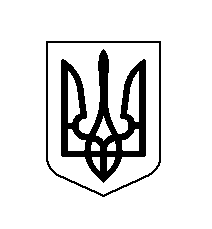 